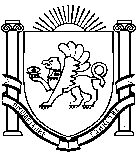 РЕСПУБЛИКА КРЫММИНИСТЕРСТВО ОБРАЗОВАНИЯ, НАУКИ И МОЛОДЕЖИ(МИНОБРАЗОВАНИЯ КРЫМА)П Р И К А ЗОвнесении изменений в приказМинистерства образования, науки и молодежиРеспублики Крым от 28.09.2016 № 3349В соответствии с Порядком проведения государственной итоговой аттестации по образовательным программам среднего общего образования, утвержденным приказом Министерства образования и науки Российской Федерации от 26 декабря 2013 г. №1400 (с изменениями), письмом Управления оценки качества общего образования Федеральной службы по надзору в сфере образования и науки от 01.11.2016 № 10-798.ПРИКАЗЫВАЮ: Утвердить Порядок организации и проведения итогового сочинения (изложения) в Республике Крым в 2016/2017учебном году в новой редакции согласно приложению к данному приказу.Порядок организации и проведения итогового сочинения (изложения) в Республике Крым в 2016/2017 учебном году, утвержденный пунктом 2 приказа Министерства образования, науки и молодежи от 28.09.2016 № 3349 считать утратившим силу.Данный приказ разместить на веб-сайте Министерства образования, науки и молодежи Республики Крым.Контроль за исполнением приказа возложить на первого заместителя министра Журбу Н.В.Министр                                                                              Н.Г. Гончарова25.10.2016 г.№ 3554г. Симферополь